メールアドレス　a4540-02@pref.saitama.lg.jp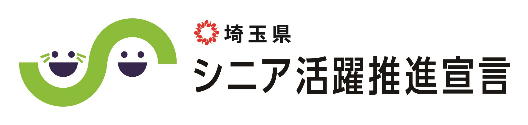 埼玉県産業労働部人材活躍支援課　シニア活躍支援担当TEL：048(830)4539　　FAX：048(830)4854今すぐやってみましょう！「シニア活躍推進宣言企業」認定に関するチェックリスト　○以下の７つの大項目のうち、３つ以上に該当（取り組み済でなくても、取り組む予定があれば可）すれば、認定される可能性があります。　○県職員等が訪問し、詳細を説明の上、申込書作成をお手伝いしますので、お気軽にご相談ください。大項目１　シニアの定年や継続雇用の制度を見直す 【以下の１項目でも取り組み済又は取り組み予定である】　　　　　　　　定年・継続雇用の年齢を延長（６６歳以上）、定年を廃止する　　　継続雇用や賃金の基準を明確化する大項目２　シニアの雇用、働く場所・機会を増やす 【以下の１項目でも取り組み済又は取り組み予定である】　　　シニア向けの仕事を新たに作る（無資格・未経験等でも可能な業務を切り出してシニアが従事する　など）　　　シニア限定の求人募集により新たにシニアを雇用する　　　シニアの働きやすい事業分野へ進出する（シニアが継続就労することが可能となる新たな事業を展開する）大項目３　シニアが安心して働ける環境を整える 【以下の１項目でも取り組み済又は取り組み予定である】　　　シニアの特性に配慮した勤務形態を導入する（シニアを対象とした短時間勤務制度の導入　など）　　　シニアの特性に配慮したシフトの導入、部署配置を行う（負担の少ない勤務シフトの実施　など）　　　シニアの負担を軽減する機械設備の導入・改善、作業方法の改善等を行う大項目４　シニアの技術・経験を生かす 【以下の１項目でも取り組み済又は取り組み予定である】　　　技能・知識を継承する仕組を構築する（技能伝承計画の策定、シニアと若年者が組む「ペア就労」　など）  　　シニアの経験を生かす仕組を構築する（豊富な経験等を有するシニア向けの専門職、特別手当の導入　など）大項目５　シニアの能力を伸ばす 【以下の１項目でも取り組み済又は取り組み予定である】   　　シニア向けの研修を行う（シニア向けの新技術に関する研修、シニア向けのパソコン研修の実施　など）    　シニアの資格取得をサポートする（資格取得費用の一部企業負担、資格取得の勧奨　など）  　　シニアの能力を評価する（シニア向けの評価制度の構築　など）大項目６　福利厚生を充実する 【以下の１項目でも取り組み済又は取り組み予定である】　　　シニアの健康管理に配慮する（法定以外の健康診断受診の勧奨、血圧計の設置など手軽な健康チェックなど）　　　シニアのライフステージに合わせた休暇制度の導入や年休取得を勧奨する（孫の出生時休暇の導入　など）  　　シニアの意欲を向上する取組を導入する（シニア向けの永年勤続表彰、永年勤続休暇の導入　など）  　　シニアの新たな活動を促進する取組を行う（シニア向けのボランティア休暇の導入　など）  　　定年間近の社員向けライフプランセミナーを実施する大項目７　シニアの活躍推進の取組を情報発信する（自社のHP、会社案内に宣言企業である旨を掲載　など）　　　　　　　　　　　　　　　　　　　　　　　　　　　　　　　　　　　　　　　　　ご協力ありがとうございました。貴　社　名所　在　地ご担当者名（お名前）　　　　　　　　　　　　　　　　　　　　　（所属・職名等）電　　　話